CONNEXIONS Adele from Connexions is in the process of contacting all parents of students who are leaving this year. Please ensure that you keep your appointments or let her know in advance if you cannot make it. 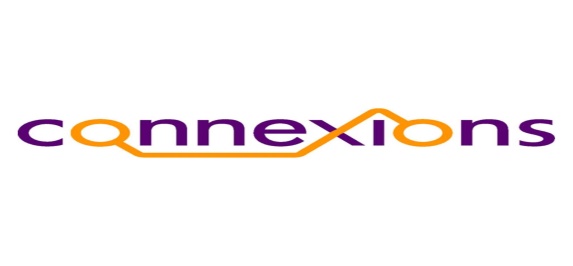 COLLEGE JOBSThe deadline for applying for the college jobs has now passed. The successful applicant will receive a letter in writing stating the expectations and the pay they will receive.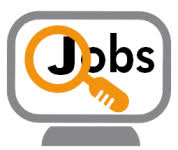 CONSTRUCTION SALEPost 16 students held a successful sale selling products that they had made as part of their enterprise project. The standard of craftsmanship was excellent and we look forward to seeing more things in the near future. 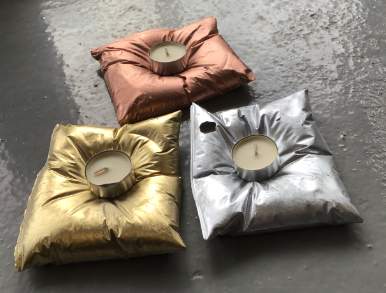 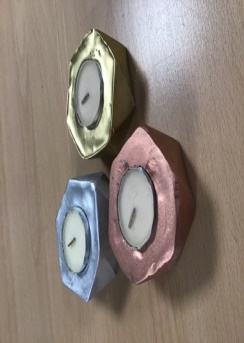 VALENTINE’S DAYSimilar to last term, even though Post 16s cannot organise their Belvue Fund raising Disco’s, due to the building works at the main site, they will still be organising things to sell during break times.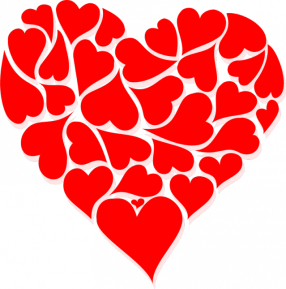 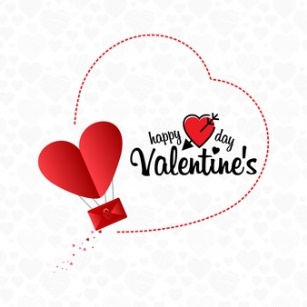 WORK EXPERIENCE – SHARING GOOD PRACTICE As a result of our pioneering work the NHS, Belvue College has been approached to liaise with Shaftsbury School to assess whether it would also be suitable for their students.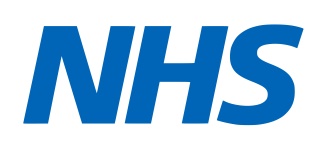 BELVUE BANKThe job of overseeing the Belvue Bank at the college is being carried out by one of our Year 14 students. It is his job to make sure that the diaries are collected in each week in order to calculate the amount of House Points, which means money (10p per House Point), each student has. This money can then be used in the college shop (which will open after half term). Items for the college shop will be purchased by 5SM, with consultation from the college council representatives. 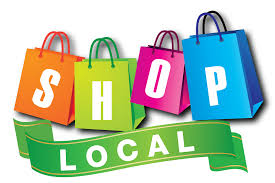 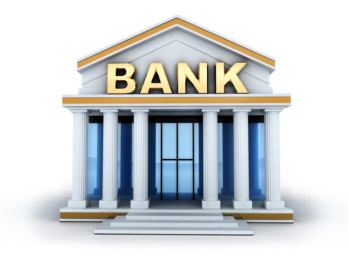 COLLEGE COUNCIL REPRESENTATIVESEach class now has a council representative and a deputy. They will be able to share the thoughts and views of the students in Post 16 and make possible changes or implement others. We will keep you informed of their progress. 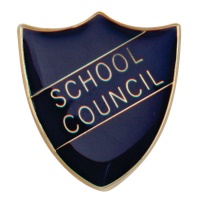 NUS CARD Those students who have purchased a NUS card are already reaping the benefits and rewards with their family from a variety of different sources – don’t miss out; sign up! If you need any support with this please let us know. 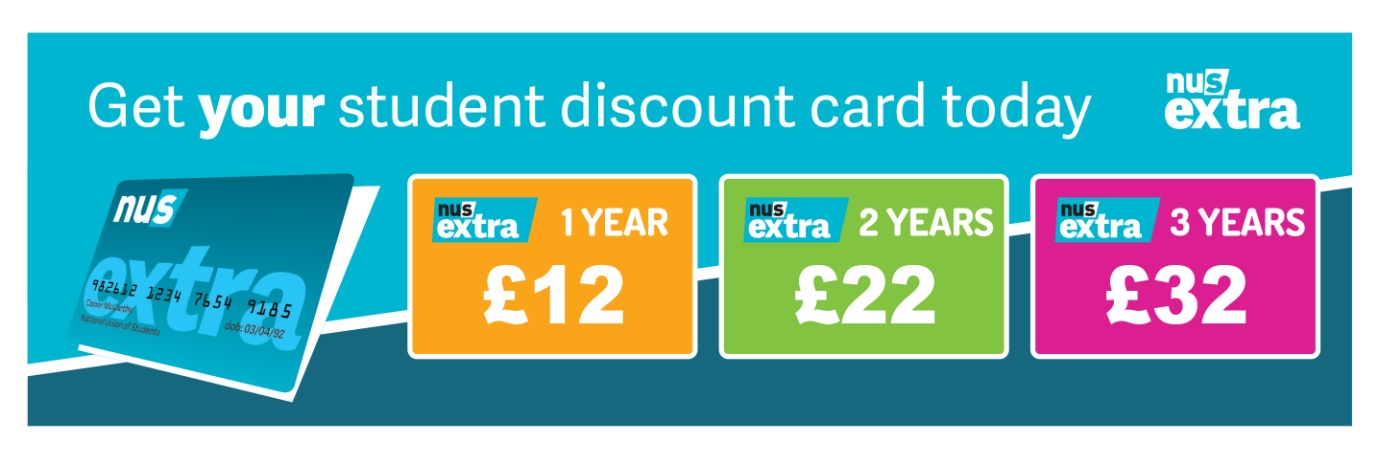 REMINDERIf your child will not be in college for any reason or is running late please do not forget to telephone 020 8422 0372 and let us know as soon as possible.Also keep us informed of any phone number changes or changes to your held emergency phone numbers.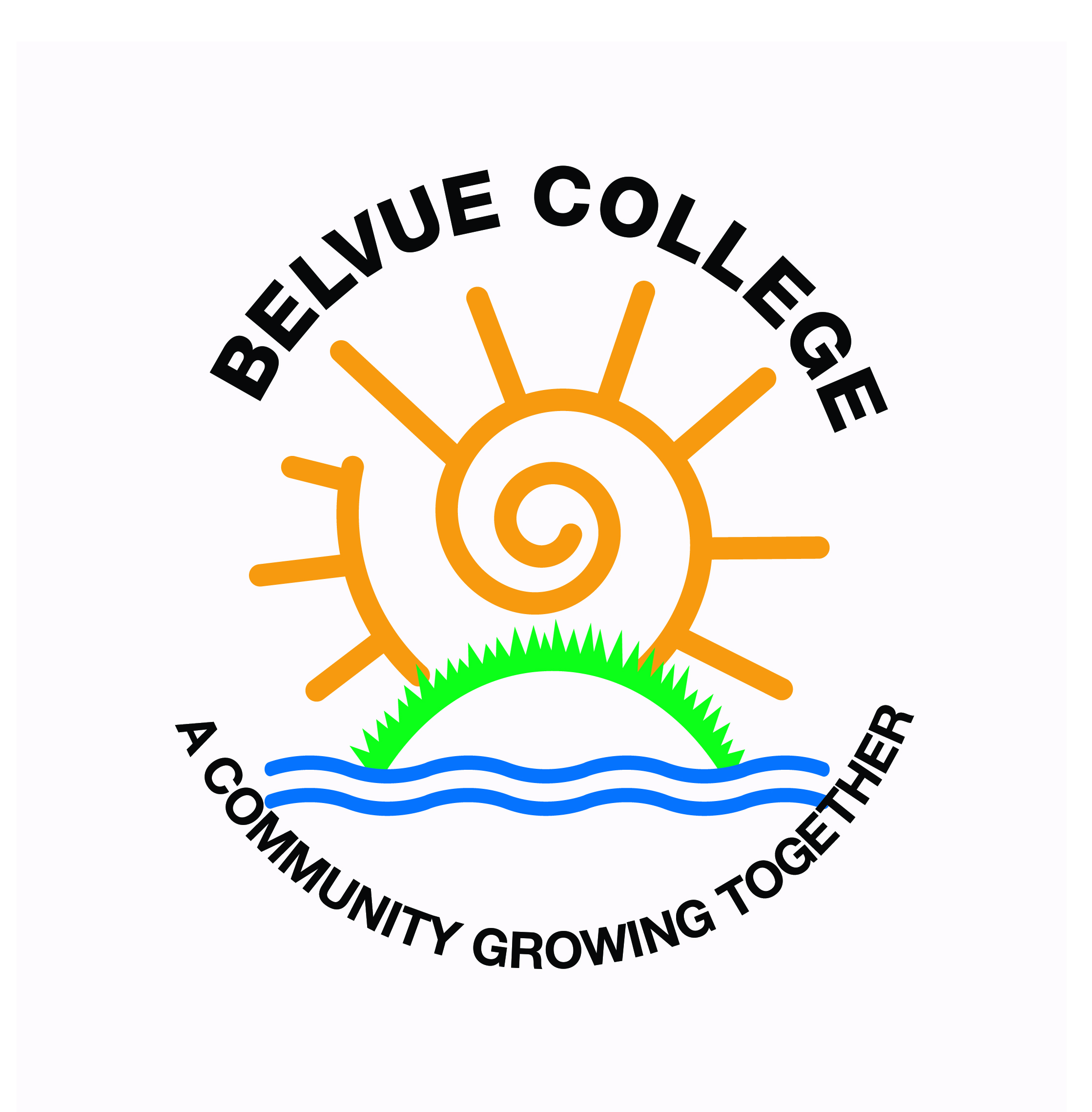 COLLEGE OPEN DAYSHere are some college open dates – there are not that many left now. Please contact the colleges directly or view and register online. Please attend as many as you can. RESIDENTIAL Any queries contact the college.Students will leave on the Monday from college and return on the Friday by 3.30.  The date is: Monday 3 – Friday 7 June 2019; Cost: £95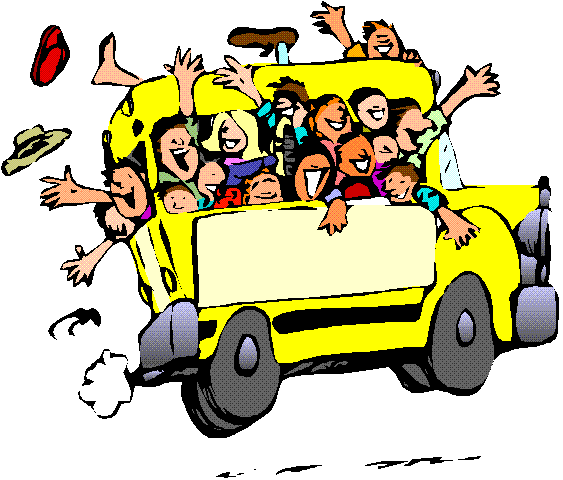 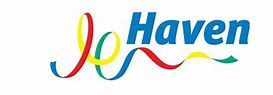 ADVANCE INFORMATIONHALF TERM: Monday 18 – Friday 22 February WHOLE COLLEGE TRIPS: Monday 25 March                                                                    END OF TERM: Friday 29 MarchTRANSITION/LEARNING CONVERSATIONS: Monday 1 – Friday 5 April (if there are any days or times you cannot make during that week please let the office know as soon as possible, as the timetable will be compiled soon. LAST DAY OF THE ACADEMIC YEAR: Friday 28 June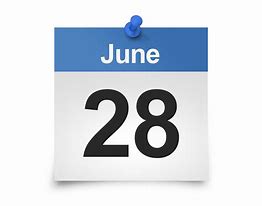 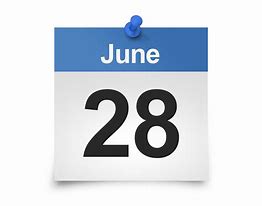 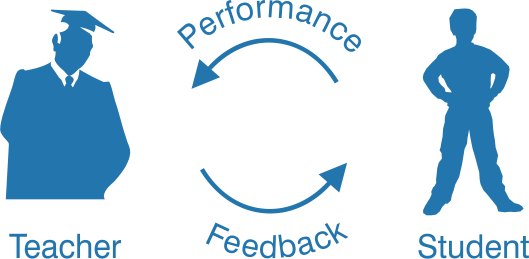 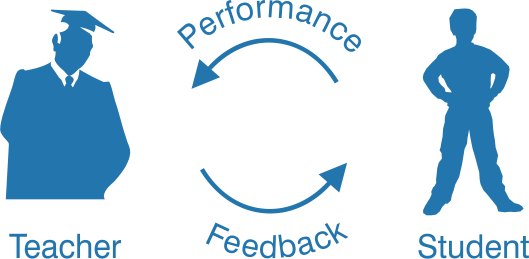 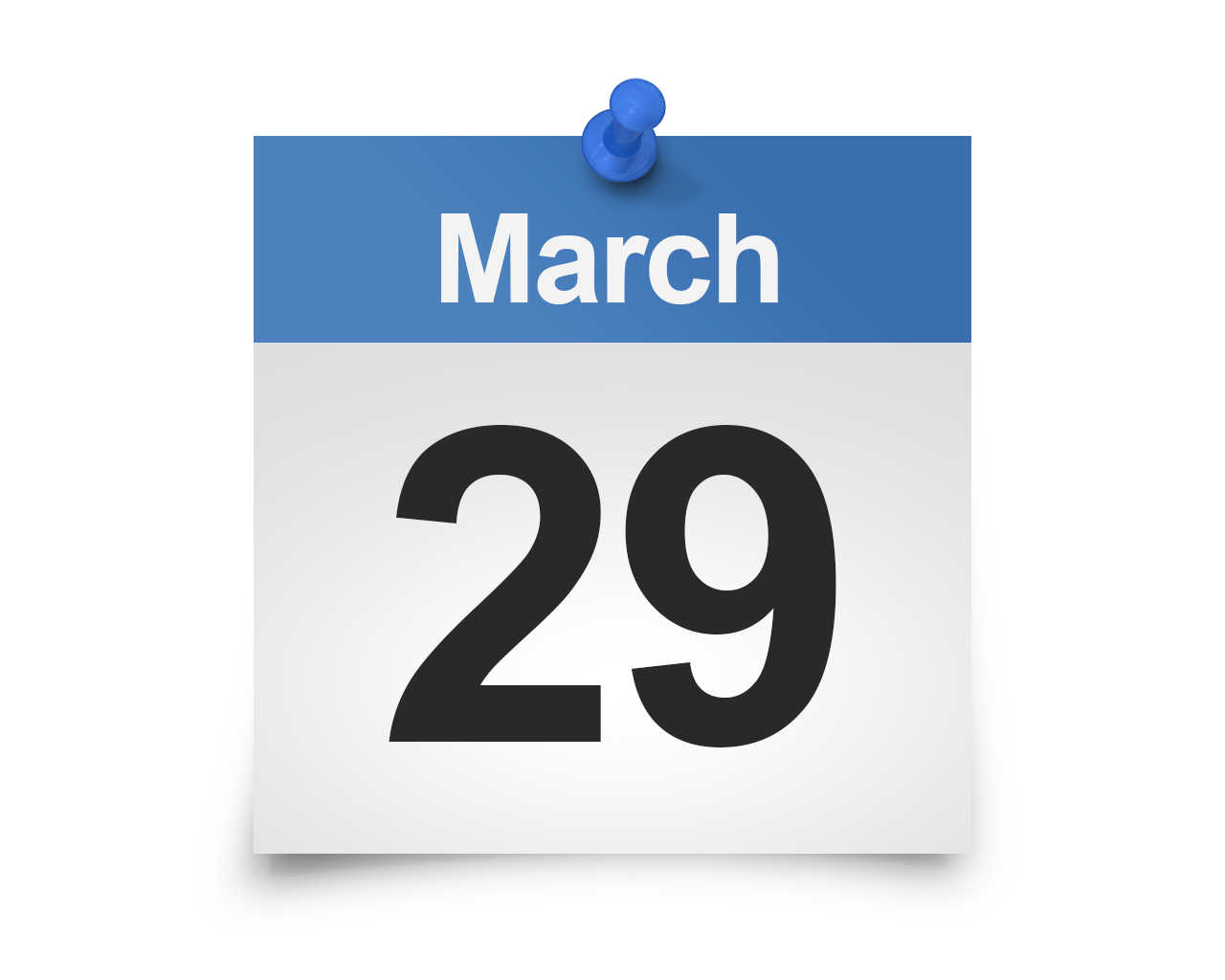 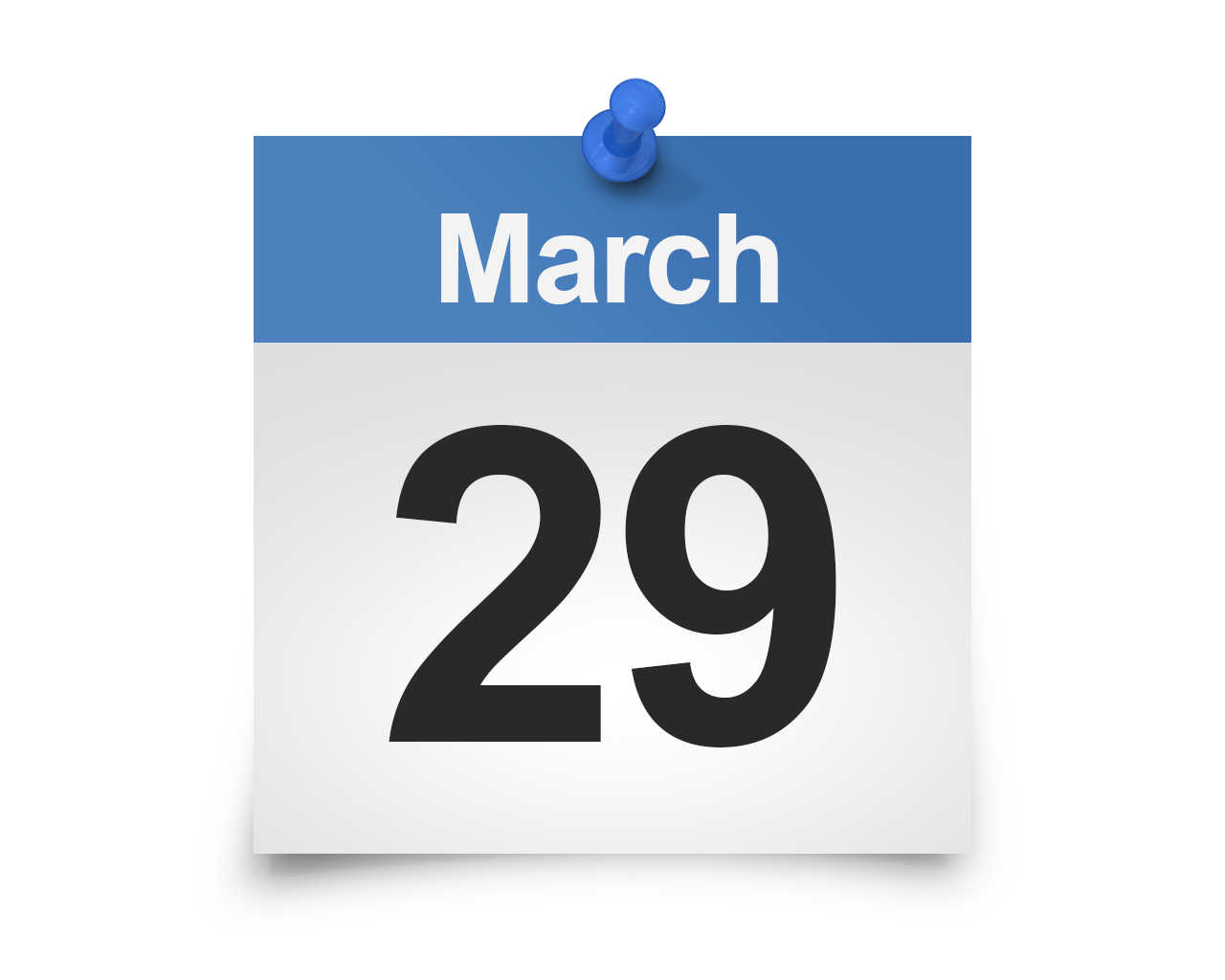 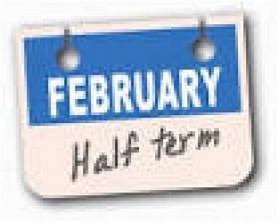 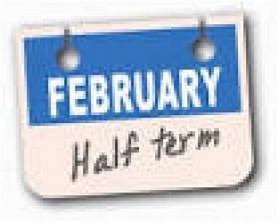 WHOLE SCHOOL ASSEMBLY – DATES08 March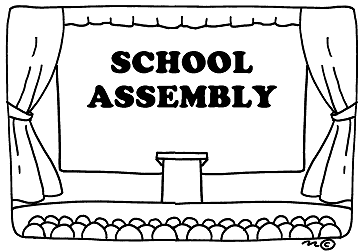 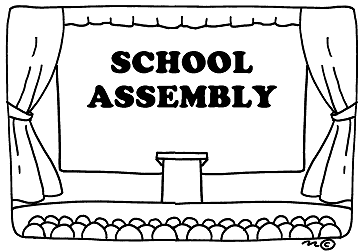 26 April24 May28 June.As before if you collect your child from college please remember to collect them from the main site on Rowdell Road, UB5 6AGEMPLOYABILITY WEEKThis is an event to demonstrate the world of work to our students. There will be workshops, mock interviews, visiting speakers, visiting professionals, work related trips out, etc. to allow students to get an experience and prepare them for the world of work.  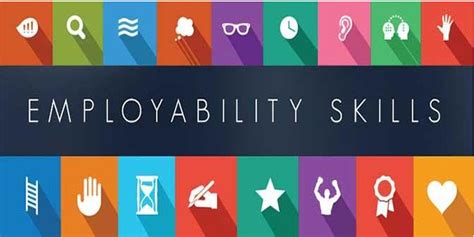 College Contact Courses (example)Dates 18/19Ealing Green College 020 8741 1688Step Up to Mainstream, PastEast Berkshire College (Langley)01753 793000Apprenticeships / Childcare / Computing & IT / Construction / Engineering / Foundation Learning / Hairdressing & Beauty Therapy / Health & Social Care / Hospitality & Catering / Motor Vehicle / Public Services / Sport / Traineeships / Travel & Tourism14 March9 May4:30pm-7:30pmHammersmith & Fulham College020 8741 1688Apprenticeships / Business / Childcare / Computing & ICT / Dance / English and Maths / Hair & Beauty / Health & Social Care / Hospitality & Catering / Inclusive Learning / Public Services / Sports & Fitness26 February11 March 25 June 4pm-7pmHarrow College020 8909 6000Art & Design / Beauty Therapy / Business / Childcare / Computing & Information Technology / Constructing, Building Services/Plumbing / Counselling / Floristry & Gardening / Foundation Learning & Skills for Life / GCSEs/Functional Skills / Hairdressing / Health & Social Care / Media / Music / Professional Cookery & Hospitality / Sport. Southall Community  College020 8741 1688Business / Childcare / Computing & ICT / Engineering / English & Maths / Hospitality & Catering / Inclusive Learning7 March2 July 4pm-7pmUxbridge College(Hayes Campus) 01895 853333Apprenticeships / Beauty Therapy / Childcare / Computing / Dance / English (ESOL & EFL) / Hairdressing / Music / Performing Arts / Professional Cookery & Hospitality / Specialist Make-Up / Supported LearningWest Thames College (Including Ambitious about Autism)020 8326 2020Access and Return to Study / Art & Design / Beauty Therapy / Business and Administration / Childcare / Computing and ICT / Construction / Counselling / Dance / Engineering / English (ESOL & EFL) / Hairdressing / Health and Care / Makeup / Music / Motor Vehicle / Performing Arts / Sport / Supported Learning / Travel and Tourism / Uniformed Public Services . 